Témy na skúškuSila a účinok síl na tuhé telesáVzťah vnútorných a vonkajších síl, rovinný zväzok síl - skladanie a rozkladanie sílŤažisko základných plošných obrazcovZákladné druhy namáhania - ťah, tlak, šmyk, ohybStaticky určité nosníkyNávrh prierezu pri jednoduchom namáhaníVýpočet väzbových sílZdroje:   Ing. Jana Ursínyová, Stavebná mechanikaTrieda: I.NA (externé štúdium)Odbor: 3659 L stavebníctvoPredmet: Stavebná mechanika     Skúšajúci: Ing. Tibor SlyškoKontakt: slysko@sosstavebna.skWeb: https://sosstavebna.sk/externe-studium/ 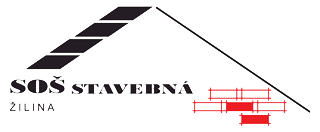 